Y2 Learning Project –SPORT 1st June 2020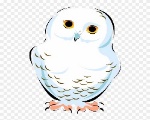 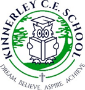 Hello our lovely Snowy Owls! I hope you are all doing ok! Here are this week’s activities for you to get stuck into. We’re missing you very much, however we love seeing all your work, photos and videos uploaded on Seesaw love Mrs Madin and Mrs Tate xY2 Learning Project –SPORT 1st June 2020Hello our lovely Snowy Owls! I hope you are all doing ok! Here are this week’s activities for you to get stuck into. We’re missing you very much, however we love seeing all your work, photos and videos uploaded on Seesaw love Mrs Madin and Mrs Tate xWeekly English tasks - RECOUNTWeekly Maths Tasks   - FRACTIONSGo to https://www.thenational.academy/online-classroom/year-2/english#subjects and scroll down to find RECOUNTGo to https://www.thenational.academy/online-classroom/year-2/maths#subjects and scroll down to find FRACTIONS.Monday – to find the meaning of wordsMonday – to relate halves and quarters to divisionTuesday  - to make inferencesTuesday  - to identify the parts of a fractionWednesday- to identify and use different sentence types Wednesday  - to identify half of a shapeThursday – to identify the key features of a recountThursday – to identify halves, thirds and quarters of a shapeFriday – to write a recountFriday – to identify fractions of shapes with different numerators Topic based Writing Tasks  Additional Maths Tasks (or if no internet) Sport-  Have you got a favourite sportsperson? Write an information booklet about this person.  - Think of questions you’d like to ask your favourite athlete. Write a list of questions using a range of questions words such as ‘​when’​, ‘​why​’, ‘​who​’, ‘​what​’, ‘​where​’ and ‘how​​’. Now try and answer your own questions in the role as your hero.  - Visit the Literacy Shed for this excellent resource on ​The Catch​ or write your own sporting story featuring your hero.  - How about designing a poster all about teamwork? This could be linked to your family and how you all have to work together as a team. - Have a go at designing a gold medal for somebody in your family. Think why you have chosen this person. Write a few sentences about your reasons and include the word ‘​and​’, ‘​because​’ and ‘​if​’.Position and directionPlay a board game to practise your counting and the language of position and direction. Maybe ​Snakes and Ladders​?   ​Place an object on the ground and use positional language such as forward, backwards, up, down, left​ and ​right​ to direct someone to the object. ​Have a play with this​ NRICH activity​ to practise your positional language. Have a go at the Long Jump with your family.​ Measure the length of each jump using a measuring tape and record the lengths. Who jumped the furthest? Who had the shortest jump? What was the difference between the shortest and longest jump?- Work on Numbots or Times Table Rockstars– you have your own login to access this. - Or play on Hit the Button - focus on number bonds, halves, doubles and times tables.- Or BBC Bitesize​ - ​lots of videos and learning opportunities here!Spellings – COMMON EXCEPTION WORDSWeekly Reading TasksLook here to find a teaching powerpoint, handwriting and activity sheets.  (Twinkl should be free to sign up to temporarily)any     many    clothes   water   pretty  Christmas beautiful   pretty   poor   kindPractise  ​spelling rules for Year 1/2​ Can you include some of these words in your writing tasks?Also phonic games: Phonics play   Top Marks  Spelling Visit Phonics Play and play ​Buried Treasure​.Listen to the Cbeebies story ‘Martin the Mouse’ (​click here​). Record the main events from this sporty story. You can draw the events, write sentences or even retell the story orally in your own words. Choose and read a healthy recipe from a recipe book.​ If you have the ingredients, why not give it a go? Watch and listen to ​‘​The Little Princess: I Want to Win​’ based on the Tony Ross book. How did the Little Princess feel each time she won a game. Can you think of a time they felt like the Little Princess?   Enjoy reading some books on Oxford Owls. How about reading a book for your friends in Snowy’s and uploading the video to Seesaw?Go on to Fiction Express https://en.fictionexpress.com/ and read the new chapter of our book. Have a go at the Quiz and Activities for the chapter!​  Learning Project - to be done throughout the week  Learning Project - to be done throughout the week The project this week aims to provide opportunities for you to learn more about sports and games. Learning may focus on the history of sport, sporting-heroes, physical challenges and performance. Obstacle Course Fun-​ Design and make your very own obstacle course in the garden. Draw and label your design first and include all of the equipment you need. You can then use the design to create the obstacle course. Ask your family to complete the obstacle course whilst you time them. You could even make medals from tin-foil or any other suitable material and present them to the winner during a winner’s ceremony! Make a Family Mascot- Make your very own family mascot using materials from around the house. First of all, visit the Olympic​ Mascot Official list ​here​ and look at past mascots. What makes a good mascot?​ ​What qualities does the mascot represent?  Remarkable Routines- ​Can you create your very own simple routine, just like a gymnast, dancer or synchronised swimmer? Start by watching a video of a routine together, here are some suggestions:  ​men’s gymnastic routine​, synchronised swimming routin​e. After this, choose a piece of music to​ practise your routine to. When you are confident, ask someone to film your sequence and upload it to Seesaw? What do you think went well? What could be even better?  Terrific Team Kits-​ Design your very own team kit! Consider the flag of the country that you would represent and how to incorporate these colours into the design. You could draw the design with a pencil or use a computer program to do this.  Can you Invent a New Olympic Game?​- Can you  invent your very own game for the 2021 Olympics? Look at a list of all of the sports that already compete in the summer Olympics ​here​. Can you write a set of instructions for the new game or draw illustrations. Why not test the game out as a family? The project this week aims to provide opportunities for you to learn more about sports and games. Learning may focus on the history of sport, sporting-heroes, physical challenges and performance. Obstacle Course Fun-​ Design and make your very own obstacle course in the garden. Draw and label your design first and include all of the equipment you need. You can then use the design to create the obstacle course. Ask your family to complete the obstacle course whilst you time them. You could even make medals from tin-foil or any other suitable material and present them to the winner during a winner’s ceremony! Make a Family Mascot- Make your very own family mascot using materials from around the house. First of all, visit the Olympic​ Mascot Official list ​here​ and look at past mascots. What makes a good mascot?​ ​What qualities does the mascot represent?  Remarkable Routines- ​Can you create your very own simple routine, just like a gymnast, dancer or synchronised swimmer? Start by watching a video of a routine together, here are some suggestions:  ​men’s gymnastic routine​, synchronised swimming routin​e. After this, choose a piece of music to​ practise your routine to. When you are confident, ask someone to film your sequence and upload it to Seesaw? What do you think went well? What could be even better?  Terrific Team Kits-​ Design your very own team kit! Consider the flag of the country that you would represent and how to incorporate these colours into the design. You could draw the design with a pencil or use a computer program to do this.  Can you Invent a New Olympic Game?​- Can you  invent your very own game for the 2021 Olympics? Look at a list of all of the sports that already compete in the summer Olympics ​here​. Can you write a set of instructions for the new game or draw illustrations. Why not test the game out as a family? STEM Learning Opportunities #sciencefromhome STEM Learning Opportunities #sciencefromhome Brilliant Bodies ●	What can your body do?  Balance on one leg? Touch your nose with your tongue? Look at the body challenge card​s ​ and see how many you can do. Ask your family to join in and make your own body challenge cards. ●	The complete resource can be downloaded her​e.​  Brilliant Bodies ●	What can your body do?  Balance on one leg? Touch your nose with your tongue? Look at the body challenge card​s ​ and see how many you can do. Ask your family to join in and make your own body challenge cards. ●	The complete resource can be downloaded her​e.​  Additional learning resources you may want to look at Additional learning resources you may want to look at Learn some dance moves with Kidz Bop or relax with some yoga from Cosmic KidsThe NHS Change 4 Life website has some great games and activities too, especifically ones for staying indoors. Have a look ​here​.  Sing, dance, keep active and keep happy!! Learn some dance moves with Kidz Bop or relax with some yoga from Cosmic KidsThe NHS Change 4 Life website has some great games and activities too, especifically ones for staying indoors. Have a look ​here​.  Sing, dance, keep active and keep happy!! 